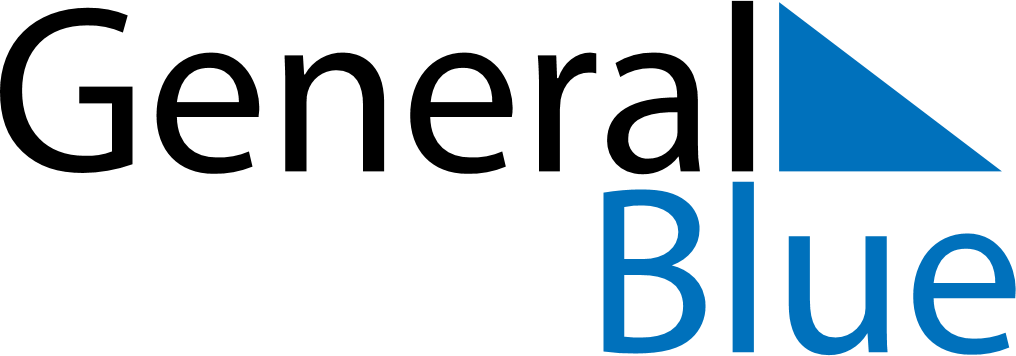 January 2020January 2020January 2020RwandaRwandaMONTUEWEDTHUFRISATSUN12345New Year’s DayPublic Holiday678910111213141516171819202122232425262728293031